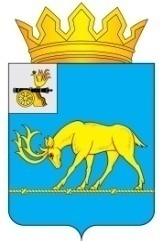 АДМИНИСТРАЦИЯ МУНИЦИПАЛЬНОГО ОБРАЗОВАНИЯ«ТЕМКИНСКИЙ РАЙОН» СМОЛЕНСКОЙ ОБЛАСТИПОСТАНОВЛЕНИЕот__________      №                                                                                        с. Темкино         В соответствии со статьей 72 Земельного кодекса Российской Федерации, Федерального  закона  от 16.10.2003 №  131-ФЗ  «Об общих принципах организации местного самоуправления  в Российской Федерации»,  Федерального закона от 31.07.2020  №   248-ФЗ  «О государственном контроле (надзоре) и муниципальном контроле в Российской Федерации», постановления Правительства  Российской Федерации от 27.10.2021 № 1844 «Об утверждении требований к разработке, содержанию, общественному обсуждению проектов форм проверочных листов, утверждению, применению, актуализации форм проверочных листов, а так же случаев обязательного применения проверочных листов»,Уставом муниципального образования «Темкинский район»Смоленской области,          Администрация муниципального образования «Темкинский район» Смоленской области  п о с т а н о в л я е т:1. Утвердить прилагаемую форму проверочного листа (списка контрольных вопросов), применяемого при осуществлении муниципального земельного контроля на территории  муниципального образования «Темкинский район» Смоленской области. 2. Павлюченкову Е.О.  главному   специалист у (системному администратору) обеспечить  размещение   постановления   на   официальном сайте  Администрации  муниципального образования «Темкинский район» Смоленской области в информационно-телекоммуникационной сети «Интернет».3.  Настоящее постановление вступает в силу с 01.03.2022.4. Контроль за исполнением настоящего постановления возложить на заместителя Главы муниципального образования «Темкинский район» Смоленской области  Т.Г.Мельниченко.   Утверждена 	 постановлением Администрации                                                                                                  	                                                                             муниципального      образования                                                                                      «Темкинский район»                    	 Смоленской области	  от   _____________  №  _______Форма  Проверочного листа (список контрольных вопросов), применяемого при осуществлении муниципального земельного  контроля на территории	 муниципального образования «Темкинский район» Смоленской области 1.  Наименование контрольного мероприятия: ______________________________2.  Контролируемое  лицо  (фамилия,  имя  и  отчество  (при  наличии) гражданина или   индивидуального    предпринимателя,   являющегося контролируемым лицом,его идентификационный номер налогоплательщика  и    (или)    основной    государственный    регистрационный   номер индивидуального  предпринимателя,  адрес  регистрации гражданина или индивидуального  предпринимателя,  наименование  юридического  лица, являющегося  контролируемым  лицом,   его   идентификационный  номер налогоплательщика и (или) основной  государственный  регистрационный номер,  адрес    организации   (ее   филиалов,   представительств, обособленных структурных  подразделений): __________________________________________________________________________________________________________________________________________________________________________________________________________________________________________________________________________________________________________________________________________________________________________________________________________________________3.  Место   проведения   контрольного   мероприятия   с   заполнениемпроверочного листа: __________________________________________________4.  Объект муниципального контроля _________________________________________________________________________________________________________       (земли, земельные участки или части земельных участков)5. Реквизиты решения о проведении контрольного мероприятия: __________________________________________________________________________________6. Учетный номер контрольного мероприятия и дата присвоения учетногономера контрольного мероприятия в едином реестре проверок: ___________________________________________________________________________________7. Должность,   фамилия   и   инициалы   должностного   лица   (лиц) контрольного  органа,  проводящего (-их)  контрольное  мероприятие и заполняющего (-их) проверочный лист ________________________________________________________________________________________________________________________8. Список  контрольных  вопросов, отражающих содержание обязательных требований,  ответы  на  которые  свидетельствуют  о  соблюдении или несоблюдении  юридическим  лицом,  индивидуальным  предпринимателем, гражданином обязательных требований, составляющих предмет проверки:« ___»______________20__ г.(указывается дата заполнения проверочного листа)_________________________________________	_____________	____________________(должность лица заполняющего проверочный лист)	(подпись)	(фамилия,имя,отчество)Об утверждении формы проверочного листа (список контрольных вопросов), используемого в рамках осуществления муниципального земельного контроля на территории муниципального образования «Темкинский район» Смоленской областиГлава муниципального образования «Темкинский район» Смоленской области                                                  С.А. Гуляев № п/пВопросы, отражающие содержание обязательных требованийРеквизиты нормативных правовых актов, с указанием их структурных единицОтветы и вопросыОтветы и вопросыОтветы и вопросы № п/пВопросы, отражающие содержание обязательных требованийРеквизиты нормативных правовых актов, с указанием их структурных единицДаНетНе распространяется требование 1,Используется ли контролируемым лицом земельный участок  в соответствии с установлением целевым назначением и (или) видом разрешенного использования?Пункт 2 статьи 7,статьи 42 Земельного кодекса Российской Федерации2Имеются ли у контролируемого лица права, предусмотренные законодательством Российской Федерации, на используемый земельный участок, и (или) часть земельного участка?Пункт 1 статьи 25,статьи 39.33,статьи 39.36 Земельного кодекса Российской Федерации3Соответствуют ли положение поворотных точек границ земельного участка, и (или) части земельного участка, используемого контролируемым лицом, сведения о положении точек границ земельного участка, указанных в Едином государственном реестре недвижимости?  Пункт 3 статьи 6; пункт 1 статьи 25 Земельного кодекса Российской Федерации4Соответствует ли площадь используемого проверяемым контролируемым лицом земельного участка площади земельного участка указанного в правоустанавливающих документах?Пункт 1 статьи 25,пункт 1 статьи 26 Земельного кодекса Российской Федерации5Соблюдается ли требование об обязанности  использования (освоения)  земельного участка в сроки, установленные действующим законодательством  Российской Федерации?Статья 42 Земельного кодекса Российской Федерации, статья 284 Гражданского кодекса Российской Федерации 6Имеется ли факт зарастания земельного участка, и (или) части земельного участка сорной растительностью и (или) древестно-кустарниковой растительностью, не относящейся к многолетним плодово-ягодным насаждениям. Статья 42 Земельного кодекса Российской Федерации 7Выполнена ли проверяемым контролируемым лицом обязанность переоформить право постоянного (бессрочного) пользования земельного участка (земельных участков) или приобрести земельный участок (земельные) участки в собственность?Пункт 2 статья 3 Федерального закона от 25 октября 2001 г. №137 –ФЗ «О введении в действие Земельного кодекса Российской Федерации»  8Имеется ли факт уступки прав на земельный участок, и (или) части земельного участка, предоставленного контролируемому лицу в аренду, постоянное (бессрочное) пользование лицу не указанному в правоустанавливающих документах на землю или Едином государственном реестре недвижимостиСтатья 22 Земельного кодекса Российской Федерации9Зарегистрировано ли право обременения на используемый земельный участок (используемые земельные участки, часть земельного участка) в порядке, установленным Федеральным законом от 13 июля 2015 г. №218 «О государственной регистрации недвижимости»Пункт 1 статьи 26 Земельного кодекса Российской Федерации, статьи 8.1 Гражданского кодекса Российской Федерации10В случае если действие сервитута прекращено, исполнена ли проверяемым контролируемым лицом,  в отношении которого установлен сервитут, обязанность привести земельный участок в состояние, пригодное для использования, в соответствии с разрешенным использованием?Пункт 5 статьи 13, подпункт 9 пункта 1,статьи 39.25 Земельного кодекса Российской Федерации.